П Р И К А З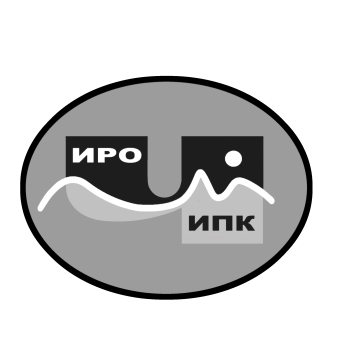 Об отчислении с обучения в заочной форме с использованием дистанционных образовательных технологий по дополнительной профессиональной программе (программе повышения квалификации) «Организация наставничества в дополнительном образовании»В соответствии с Положением об итоговой аттестации обучающихся по дополнительным профессиональным программам (программам повышения квалификации) в государственном автономном учреждении дополнительного профессионального образования Чукотского автономного округа «Чукотский институт развития образования и повышения квалификации», на основании протоколов аттестационной комиссии ГАУ ДПО ЧИРОиПК №15-16 от 19.02.2024 г.ПРИКАЗЫВАЮ:Считать отчисленными с обучения по дополнительной профессиональной программе (программе повышения квалификации) «Организация наставничества в дополнительном образовании» в связи с освоением учебного плана и успешным прохождением итоговой аттестации обучающихся согласно приложениям № 1-2 к настоящему приказу.Считать отчисленными с обучения в заочной форме с использованием дистанционных образовательных технологий по дополнительной профессиональной программе (программе повышения квалификации) «Организация наставничества в дополнительном образовании» в связи с невыполнением учебного плана по различным причинам обучающихся согласно приложению № 3 к настоящему приказу.Выдать обучающимся, освоившим учебный план и успешно прошедшим итоговую аттестацию, удостоверения установленного образца о повышении квалификации согласно ведомости выдачи удостоверений о повышении квалификации (приложение № 4-5 к настоящему приказу).Кураторам учебных групп Леоновой Валентине Григорьевне, заместителя директора по вопросам методического сопровождения учреждений образования и культуры ЧАО ГАУ ДПО ЧИРОиПК, Штильман Татьяне Викторовне, методисту центра непрерывного повышения профессионального мастерства ГАУ ДПО ЧИРОиПК в срок до 22.02.2024 г. предоставить в центр непрерывного повышения профессионального мастерства обязательные сведения о документах о квалификации, выданных обучившимся по дополнительной профессиональной программе (программе повышения квалификации) «Организация наставничества в дополнительном образовании», для размещения в Федеральном реестре сведений о документах об образовании и (или) о квалификации, документах об обучении.Бухгалтерии государственного автономного учреждения дополнительного профессионального образования Чукотского автономного округа «Чукотский институт развития образования и повышения квалификации» (Н.В. Свищёва) произвести оплату услуг преподавателей из средств субсидии, выделенной учреждению на финансовое обеспечение государственного задания в 2024 году, предусмотренных на оплату прочих услуг, согласно смете расходов (приложение № 6 к настоящему приказу), договоров об оказании возмездных услуг и табелю учета рабочего времени согласно приложениям № 7-8 к настоящему приказу.Контроль за исполнением настоящего приказа оставляю за собой.Директор                                                                 В.В. Синкевич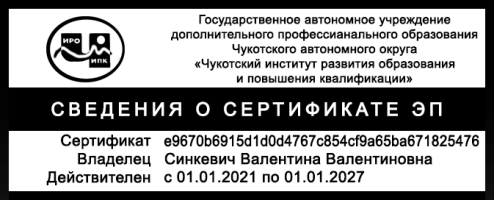 С приказом ознакомлены:___________ /_____________________/___________ /_____________________/___________ /_____________________/Приложение № 1к приказу № 01-03/24от 19 февраля 2024 г.СПИСОК ОБУЧАЮЩИХСЯ, успешно освоивших дополнительную профессиональную программу (программу повышения квалификации) «Организация наставничества в дополнительном образовании» в форме заочного обучения с использованием дистанционных образовательных технологий и прошедших итоговую аттестациюУчебная группа № 1Приложение № 2к приказу № 01-03/24от 19 февраля 2024 г.СПИСОК ОБУЧАЮЩИХСЯ, успешно освоивших дополнительную профессиональную программу (программу повышения квалификации) «Организация наставничества в дополнительном образовании» в форме заочного обучения с использованием дистанционных образовательных технологий и прошедших итоговую аттестациюУчебная группа № 2Приложение № 3к приказу № 01-03/24от 19 февраля 2024 г.СПИСОК ОБУЧАЮЩИХСЯ,отчисленных с обучения в заочной форме с использованием дистанционных образовательных технологий по дополнительной профессиональной программе (программе повышения квалификации) «Организация наставничества в дополнительном образовании»в связи с невыполнением учебного плана по различным причинам19 февраля 2024 года                                                                                                    № 01-03/24г. Анадырь№п/пФИОМесто работыДолжностьАйыыр Салават ОлеговичМБОУ «Центр образования с. Усть-Белая»Учитель английского языкаБарожинская Оксана ВладимировнаМБОУ Центр образования г.ПевекУчитель русского языка и литературыБиденко Татьяна ВасильевнаМАОУ ДО БР ЦДОПедагог-организаторВаськина Оксана АлександровнаМБОУ Центр образования г.ПевекУчитель физикиГригорьева Алёна ВалерьевнаМАОУ ДО БР ЦДОПедагог дополнительного образованияГыргольчайвына Марина ИвановнаПевекская школа искусствПреподавательДемуцкая Оксана ВладимировнаМАУ ДО «ДШИ городского округа Анадырь»ПреподавательДеркач Наталья ПетровнаМБОУ Центр образования г.ПевекУчитель химииДокучаев Егор ДмитриевичГАУ ДО ЧАО «ОСШ»ПреподавательЕлемисова Чечеш ПетровнаЧукотский окружной профильный лицейУчитель английского языкаЗырянова Елена ВикторовнаМАУ ДО «ДШИ городского округа Анадырь»ПреподавательИтапина Ирина ЕвгеньевнаМБОУ Центр образования г.ПевекУчитель начальных классовКабакова Ирина ДмитриевнаМБОУ Центр образования г.ПевекУчитель технологииКарпухина Ольга ВикторовнаМБОУ «Ш-ИООО с. Нунлигран»Воспитатель ДОКиселева Лариса ВладимировнаМАУ ДО «ДШИ городского округа Анадырь»ПреподавательКопылова Елена ОлеговнаМБУ ДО «ДШИ с. Лаврентия»ДиректорКоркишко Юлия ГеннадьевнаМАОУ ДО «ЦДО ГО Эгвекинот»Заместитель директораКотченко Екатерина АндреевнаЧукотский окружной профильный лицейПедагог-организаторКузьмина Таисия ВасильевнаМАОУ ДО БР ЦДОПедагог дополнительного образованияЛейта Римма ЮрьевнаМБОУ «ЦО с.Уэлькаль»Зам. директора по УВР№п/пФИОМесто работыДолжностьЛиджеева Жанна АлександровнаЧукотский окружной профильный лицейУчитель русского языка и литературыЛифлянская Валентина ЮрьевнаМАОУ ДО «СШ п. Провидения»Педагог-организаторМанджиев Баатр МенкаевичМБОУ «Центр образования с. Усть-Белая»Учитель физической культурыМатасов Дмитрий ГеоргиевичМБОУ «Центр образования с. Лаврентия»Учитель географииМихальчук Олеся ДмитриевнаМАУ ДО «ДШИ городского округа Анадырь»Педагог дополнительного образованияМусияка Светлана ИвановнаМБОУ «Ш-ИСОО п. Провидения»Учитель русского языка и литературыНиконорова Татьяна СергеевнаЧукотский окружной профильный лицейЗаместитель директора по УВРНоева Анна АнатольевнаГАУ ДО ЧАО «ОСШ»Заместитель директора по УРНочина Светлана ЮрьевнаПевекская школа искусствПреподавательОмрынто Светлана ВалерьевнаМБОУ «Ш-ИООО с. Нунлигран»Директор, учительРогожина Анастасия АлександровнаМБДОУ «Детский сад «Кораблик» п. Провидения»Педагог-дефектологРубцова Любовь ВикторовнаМБОУ «Центр образования с. Лаврентия»Учитель физикиСвиридов Сергей ЮрьевичМАОУ ДО БР ЦДОПедагог дополнительного образованияСвиридова Жанна  НиколаевнаМАОУ ДО БР ЦДОПедагог дополнительного образованияСтаровойтова Алсу ИльдаровнаЧукотский окружной профильный лицейУчитель русского языка и литературыТалыпова Елена ВикторовнаМАУ ДО «ДШИ городского округа Анадырь»Заведующий отделениемТесленко Евгений СергеевичЧукотский окружной профильный лицейПедагог дополнительного образованияТынаранав Александра ВалерьевнаПевекская школа искусствПедагог дополнительного образованияХомушку Утпала ЧигжитовнаМБОУ «Центр образования с. Марково»Учитель технологииХомяк Ольга НиколаевнаПевекская школа искусствПреподавательЦыренов Юрий ОторшиевичЧукотский окружной профильный лицейУчитель физической культурыШишов Александр ЕвгеньевичЧукотский окружной профильный лицейУчитель физической культуры№п/пФИОМесто работы ДолжностьПричина отчисленияБондарь Ксения НиколаевнаМБДОУ д/с «Парус»Педагог-дефектологНевыполнение учебного плана в установленные сроки Куприй Дмитрий АлександровичМАОУ ДО БР ЦДОПедагог дополнительного образованияНе приступил (а) к освоению ДПП (пк) 